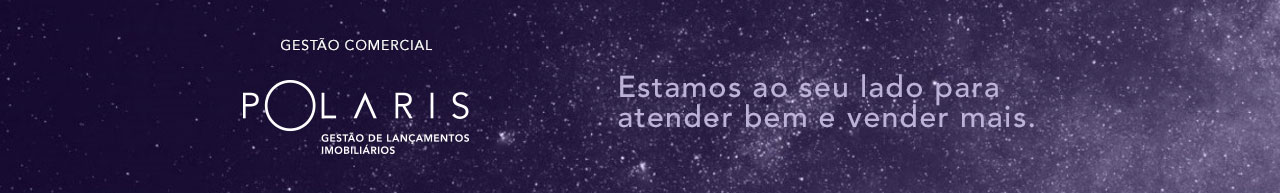 Ficha de PropostaFicha de PropostaFicha de PropostaFicha de PropostaFicha de PropostaFicha de PropostaFicha de PropostaFicha de PropostaFicha de PropostaConstrutora/Incorporadora:Construtora/Incorporadora:Construtora/Incorporadora:Empreendimento:Empreendimento:Proponente:Proponente:Proponente:Proponente:Proponente:Proponente:CPF:CPF:CPF:Nacionalidade:Nacionalidade:Profissão:RG:RG:RG:Endereço Residencial:Endereço Residencial:Endereço Residencial:Endereço Residencial:Endereço Residencial:Endereço Residencial:Endereço Residencial:Endereço Residencial:Endereço Residencial:Cidade:Bairro:CEP:E-mail:E-mail:E-mail:E-mail:E-mail:E-mail:E-mail:Telefone:Telefone:Estado Civil:Regime de Casamento:Regime de Casamento:Cônjuge:CPF:Nacionalidade:Nacionalidade:Profissão:RG:RG:RG:Empreendimento:Empreendimento:Valor da TABELA:Valor da TABELA:Valor da TABELA:Valor da TABELA:UNIDADE:Box:Valor (PROPOSTA):Valor (PROPOSTA):Valor (PROPOSTA):Valor (PROPOSTA):ParcelasParcelasParcelasValoresValoresContra PropostaContra PropostaContra PropostaAprovadoAto/ Assinatura do Contrato:Ato/ Assinatura do Contrato:Ato/ Assinatura do Contrato:Saldo Ato:Saldo Ato:Saldo Ato:Mensais:Mensais:Reforços:Reforços:Chaves:Chaves:Chaves:Financiamento:Financiamento:Financiamento:Dação :Valor:Valor:Outros :Valor:Valor:Valor Total:Valor Total:Valor Total:R$	-R$	-R$	-R$	-R$	-R$	-Observações:Observações:Observações:Observações:Observações:Observações:Observações:Observações:Observações:Documentação comprador (a) necessária para contrato: RG, CPF ( cônjuge, se tiver), cert. casamento, comprovante de residência e qualificação para contrato.*Durante o processo poderão ser solicitados documentos extras não listados acima.Documentação comprador (a) necessária para contrato: RG, CPF ( cônjuge, se tiver), cert. casamento, comprovante de residência e qualificação para contrato.*Durante o processo poderão ser solicitados documentos extras não listados acima.Documentação comprador (a) necessária para contrato: RG, CPF ( cônjuge, se tiver), cert. casamento, comprovante de residência e qualificação para contrato.*Durante o processo poderão ser solicitados documentos extras não listados acima.Documentação comprador (a) necessária para contrato: RG, CPF ( cônjuge, se tiver), cert. casamento, comprovante de residência e qualificação para contrato.*Durante o processo poderão ser solicitados documentos extras não listados acima.Documentação comprador (a) necessária para contrato: RG, CPF ( cônjuge, se tiver), cert. casamento, comprovante de residência e qualificação para contrato.*Durante o processo poderão ser solicitados documentos extras não listados acima.Documentação comprador (a) necessária para contrato: RG, CPF ( cônjuge, se tiver), cert. casamento, comprovante de residência e qualificação para contrato.*Durante o processo poderão ser solicitados documentos extras não listados acima.Documentação comprador (a) necessária para contrato: RG, CPF ( cônjuge, se tiver), cert. casamento, comprovante de residência e qualificação para contrato.*Durante o processo poderão ser solicitados documentos extras não listados acima.Documentação comprador (a) necessária para contrato: RG, CPF ( cônjuge, se tiver), cert. casamento, comprovante de residência e qualificação para contrato.*Durante o processo poderão ser solicitados documentos extras não listados acima.Documentação comprador (a) necessária para contrato: RG, CPF ( cônjuge, se tiver), cert. casamento, comprovante de residência e qualificação para contrato.*Durante o processo poderão ser solicitados documentos extras não listados acima.Data Proposta:Data Proposta:Data Proposta:Data Proposta:Data Assinatura Contrato:Data Assinatura Contrato:Hora:Imobiliária:Imobiliária:Imobiliária:Imobiliária:Imobiliária:Obs: em caso de não assinatura do proponente(cliente) enviar foto da CNHT ou RG+CPF para GP do produto, somente assim a proposta será válida.Obs: em caso de não assinatura do proponente(cliente) enviar foto da CNHT ou RG+CPF para GP do produto, somente assim a proposta será válida.Obs: em caso de não assinatura do proponente(cliente) enviar foto da CNHT ou RG+CPF para GP do produto, somente assim a proposta será válida.Obs: em caso de não assinatura do proponente(cliente) enviar foto da CNHT ou RG+CPF para GP do produto, somente assim a proposta será válida.Corretor:Fone:Gerente Comercial:Gerente Comercial:Fone:Assinatura Proponente:Assinatura Proponente:Assinatura Proponente: